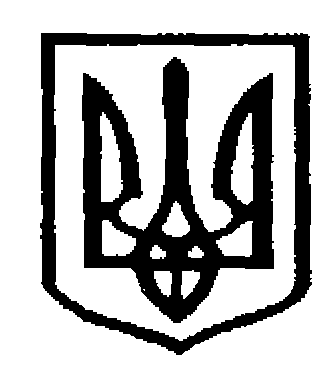 У К Р А Ї Н АЧернівецька міська радаУправлiння освітивул. Героїв Майдану, 176, м. Чернівці, 58029 тел./факс (0372) 53-30-87  E-mail: osvitacv@gmail.com  Код ЄДРПОУ №02147345Про організацію додаткової навчальної сесіїдля вчителів  5-х класів закладів загальної середньої освітиЧернівецької міської територіальної громади,що впроваджуватимуть новий Державний стандартбазової середньої освіти з 1 вересня 2022 року           На виконання листа Інституту післядипломної педагогічної освіти  Чернівецької області від 01.07.2022 року № 01-39/305 «Про організацію додаткової навчальної сесії для вчителів  5-х класів закладів загальної середньої освіти Чернівецької міської територіальної громади до впровадження нового Державного стандарту базової середньої освіти з 1 вересня 2022 року» управління освіти Чернівецької міської ради повідомляє таке.         Інститут післядипломної педагогічної освіти Чернівецької області відповідно до пункту 4.7. Плану заходів на реалізацію всеукраїнського інноваційного освітнього проєкту за темою «Розроблення впровадження навчально-методичного забезпечення для закладів загальної середньої освіти в умовах реалізації Державного стандарту базової середньої освіти» (Далі – Плану заходів) з 08.08.2022 по 19.08.2022 проводитиме додаткові навчальні онлайн-сесії за освітніми галузями для педагогічних працівників.         Надання освітньої послуги з підвищення кваліфікації при ІППО ЧО відбуватиметься за програмою «Реалізація Державного стандарту базової освіти на засадах Концепції «Нова української школа», що розроблена на виконання пункту 4.2. Плану заходів та є безкоштовною.Додатково інформуємо про те, що на виконання пункту 2.3. наказу управління освіти Чернівецької міської ради від 02.06.2022р. №141 «Про організаційний та методичний супровід забезпечення підготовки вчителів 5-х класів закладів загальної середньої освіти Чернівецької міської територіальної громади до впровадження нового Державного стандарту базової середньої освіти з 1 вересня 2022 року» необхідно до 20.07.2022 надати в управління освіти (паперовий варіант – каб. 98 та електронний варіант – на е-скриньку  kosovan.ok.gs@gmail.com ):1)   інформацію щодо готовності вчителів до впровадження Державного стандарту базової середньої освіти у 5-х класах ЗЗСО Чернівецької міської територіальної громади з 1 вересня 2022 року, за формою, що додається. (додаток 1);2)   списки  вчителів 5-х класів (за освітніми галузями), які за певних умов у 2021-2022 роках не пройшли навчання та потребують підготовки до викладання у 5-х класах за формою, що додається. (додаток 2).Додаток: в 1 прим. на 2 арк. Заступник начальника з фінансово-економічних питаньуправління освітиЧернівецької міської ради                                                           Денис  КРУГЛЕЦЬКИЙ                                                                                   Оксана Косован   53 61 59                                   Додаток 1до листа управління освітиЧернівецької міської радивід 18.07.2022  №01-09/1394Інформаціящодо готовності педагогів __________________________________(повна назва закладу освіти)Чернівецької міської територіальної громадидо впровадження Державного стандарту базової середньої освіти у 5-х класах ЗЗСО з 1 вересня 2022 року         Директор                                                                                                                                                                      Підпис         М.П.Додаток 2до листа управління освітиЧернівецької міської радивід 18.07.2022  №01-09/1394Список учителів _____________________________             (повна назва закладу освіти)Чернівецької міської територіальної громади, які потребують підготовки для викладання у 5-х класах ЗЗСО з 1 вересня 2022 року за новим Державним стандартом базової середньої освіти          Директор                                                                                                                                                                      Підпис         М.П.18.07.2022 р.  № 01-31/139418.07.2022 р.  № 01-31/1394Директорам закладів загальної середньої освітиЧернівецької міської територіальної  громади Директорам закладів загальної середньої освітиЧернівецької міської територіальної  громади №з/пПовна назва навчального закладу(вказувати повну назву закладу освіти)Прізвище, ім’я, по батьковіпедагогічного працівника(вказувати повністю, без скророчень)Освіта(кваліфікаційнийрівень, спеціальність)Предмет, який викладатимез 1 вересня 2022 рокуТермінипроходження навчанняСертифікатпро проходження курсів підвищення кваліфікації(серія, номер)Обсягнавчання (кількість годин)№ п/пНазва галузіНазва ЗОПрізвище, ім’я, по батьковіЕлектронна адресаМобільний телефонМовно-літературна (українська мова та літератури)Мовно-літературна (румунська мова)МатематичнаПриродничаТехнологічнаІнформатичнаСоціальна і здоров'язбережувальнаГромадянська та історичнаМистецькаФізкультурна